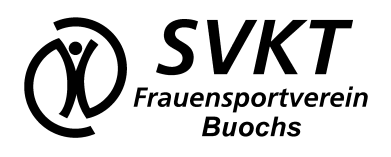 AnmeldungName / Vorname: 	_______________________________________________________Adresse:	_______________________________________________________Telefonnummer:	_______________   Geburtsdatum:  _____________	Email: __________________Als Mitglied vom SVKT Frauensportverein Buochs können Sie von folgenden Angeboten profitieren. Bitte markieren Sie die Kategorie, wo Sie am meisten Interesse haben mitzuturnen: Volleyball plausch  Morgenturnen	 AbendturnenDatum, Unterschrift:	_________________________________________Die Mitgliedschaft erfolgt durch die Überreichung der Vereinsstatuten, in der Regel an der nächsten Generalversammlung.Versicherung ist Sache der Teilnehmerin.Regelung Neumitgliederbeitrag:Vor den Sommerferien bis GV	CHF 140.00Nach Sommerferien bis GV	CHF 70.00 (½ vom Jahresbeitrag, aktuell CHF 140.00)Nach Neujahr bis GV	gratisEinreichen an: Shannon Martinez, Rosengässli 2, 6374 Buochs (Verteiler: Vorstand)Buochs, März 2022 sk